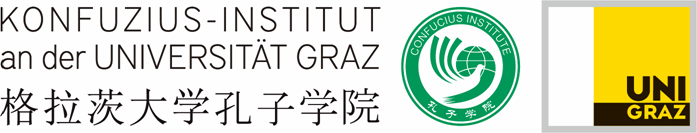 奥地利格拉茨大学孔子学院大学汉语课程A1/2级入学水平测试注  意本次考试分四部分汉字（30’）   阅读（25’） 书写（15’）  口语（30’）  全部考试约30分钟姓名：                                                                分数：  奥地利   格拉茨                                         奥地利格拉茨大学孔子学院     编制汉字      分数  （30’）请读下列汉字，认识的打√ ，不认识的打O。二、阅读   分数（25’）    第一部分：选择(2’X5)A       B     C      D      E       F   例如：A:  ？              B:      F      。1.  A:    ，？       B:             。2.  A:    ？      B:       。3.  A:  ， 。      B:   ，              。4.   ，         ， 。5.  A:          ？      B:    。第二部分：阅读理解。(3’X5)我是化学(huàxué)学院的学生，我姓丁，叫丁力波。我是加拿大人，我学习汉语。我喜欢汉语。张老师是我们的汉语老师，她是中国人。我喜欢喝咖啡和啤酒(píjiǔ)。认识你们很高兴。Who is 丁力波？Which country does he come from？Which subject does he study？Who is his Chinese teacher？What does he like drinking？三、写作       分数(15’)例如： 好       你       吗？                     你好吗  ？         1  爸爸妈妈     吗      你    好                                                                                            ？    2  英语        也     学习       我                                                                                            。3   是       老师      那      我们                                                                                            。4    都         忙      他们     很                                                                                            。5   在   他的   请问    宿舍     哪儿                        ，                                                                     ?四、口语     分数(30’) 1. 翻译。(2’X10)1）Hello!2）How are you?3）Good, and you?4）Our teacher is Chinese. 5）She is my girlfriend.6）Who is he？7）I study Chinese. 8）Nice to meet you. 9）Excuse me, what is your family name？10）May I come in？2. 读下面的句子。(2’X5)1）Wǒ bǎo le.   Wǒ hěn bǎo 2）Wǒ māma hé bàba pǎobù.3）Zuótiān de jīngjù zěnmeyàng?4)  Hěn yǒu yìsi.5) Jīntiān tiānqì hěn hǎo, wǒnmen qù yóuyǒng, hǎo ma?CharactersPronunciationMeaningCharactersPronunciationMeaning你√ （Yes, I know the word）√摔跤O (No, I can’t read it)O餐厅谢谢哪儿对不起宿舍请问学生小姐知道号没关系层再见晚认识叫高兴先生可以老师您中国朋友奥地利记者谁贵姓好喝咖啡